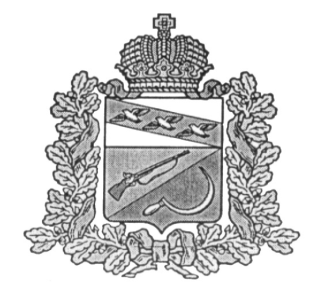 АДМИНИСТРАЦИЯПРИГОРОДНЕНСКОГО СЕЛЬСОВЕТАЩИГРОВСКОГО РАЙОНА КУРСКОЙ ОБЛАСТИП О С Т А Н О В Л Е Н И ЕОт 09 апреля 2019 года        № 45Об установлении особого противопожарного режима на территории Пригородненского сельсовета Щигровского района       В соответствии  с Федеральным законом от 21 декабря 1994 года №69-ФЗ «О пожарной безопасности», Законом Курской области от 26 июня 2006 года № 39-ЗКО «О пожарной безопасности в Курской области», протоколом областного совещания по подведению итогов оперативной дежурной службы от  09 апреля 2019 г. № 09-11/99, в связи с доведенным прогнозом метеорологических условий на предстоящие дни, в части увеличения температурного режима, повышением класса пожарной опасности на территории Курской области, увеличением ветровых нагрузок, ростом пожаров, количества термических точек, а также в целях недопущения сжигания сухой травы и мусора, осуществления контроля за оперативной обстановкой и обеспечением пожарной безопасности на территории Курской области, Администрация Пригородненского сельсовета                                                                    постановляет:1.Запретить с 10.04.2019 контролируемые отжиги, палы сухой травы.2. Ввести с 10.04.2019 до стабилизации обстановки «особый противопожарный режим» на территории Пригородненского сельсовета, в соответствии с действующим законодательством;3.Взять на особый контроль неукоснительное выполнение комплекса мероприятий, проводимых в рамках действия на территории сельсовета «особого противопожарного режима»;4. Взять на жесткий контроль работу оперативных групп, провести дополнительные инструктажи с ответственными должностными лицами, входящими в состав оперативных групп, добровольных пожарных формирований о недопущении отжига сухой травы и мусора на подведомственной территории;5. Обеспечить постоянное информирование населения  о мерах пожарной безопасности в ходе подворовых обходов по месту жительства.       6. Взять на особый контроль комплекс мероприятий по выявлению и привлечению лиц, виновных в неконтролируемом отжиге сухой травы и мусора к административной ответственности.       7. Контроль за исполнением данного постановления оставляю за собой.        8. Постановление вступает в силу со дня его подписания.Глава Пригородненского сельсовета                           В.И.Воронин